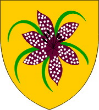          						          					          O/6.03.1_063Obvestilo posamezniku o obdelavi osebnih podatkov – nakup, zakup in prodaja nepremičnin občineKontaktni podatki občine - upravljavca (naziv, naslov, telefon, elektronska pošta): Občina TRZIN, Mengeška cesta 22, 1236 Trzin, Tel. št.: 01 564 45 44Elektronski naslov: info@trzin.si; Elektronski naslov za varstvo osebnih podatkov: varstvopodatkov@trzin.si ali jerneja.merva@dataofficer.siKontaktni podatki Pooblaščene osebe za varstvo osebnih podatkov (telefon, e-pošta):Jerneja Merva, univ. dipl. prav., CIPP/E, e-mail: jerneja.merva@dataofficer.si,  tel. 041 921 762.Namen ali več namenov za katere se osebni podatki zbirajo oziroma obdelujejo:Za namen urejanja pravic in obveznosti po pogodbah, izdajanje računov, spremljanje veljavnosti pogodb, zasedenosti poslovnih prostorov.Pravna podlaga:  Pogodba in 6.1.b člen GDPR.Obdobje hrambe: Trajno (T).Zunanji uporabniki oziroma kategorije (zunanjih) uporabnikov (npr. pogodbeni obdelovalci, javni organi, druge tretje osebe): V stik z vašimi osebnimi podatki bodo prišli pooblaščeni obdelovalci osebnih podatkov pri upravljavcu (zaposleni na Občini Trzin) in javni organi (FURS, notarji, odvetniki, zemljiška knjiga).Ali je zagotovitev oziroma posredovanje  osebnih podatkov s strani posameznika zakonska ali pogodbena obveznost;NEAli se izvaja postopek avtomatiziranega sprejemanja odločitev na podlagi zbranih osebnih podatkov (vključno profiliranje)?NEAli se podatki prenašajo v tretjo državo (izven EU)?NEObstoj pravic posameznikovV primeru obdelave na podlagi zakona: Posameznik ima pravico do dostopa do osebnih podatkov, pravico do popravka in do  omejitve obdelave podatkov. V primeru obdelave na podlagi zakonitih pristojnosti občine v povezavi z izvajanjem javnih nalog, ima posameznik pravico do dostopa do osebnih podatkov, pravido do popravka,do omejitve obdelave in do ugovora.  Pravice uveljavlja preko kontaktnega naslova varstvopodatkov@trzin.si ali jerneja.merva@dataofficer.si; Posameznik ima možnost vložitve pritožbe pri nadzornem organu:                                       Informacijski pooblaščenec, Dunajska cesta 22, 1000 LjubljanaVeč o pravicah in politiki varstva osebnih podatkov lahko preberete na povezavi http://www.trzin.si/sl/content/obcina/varstvo-podatkov.html.